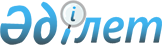 On approval of the form of the claim by the state revenue authorities for confirmation of information on medical expenses incurred by a natural person in the territory of the Republic of Kazakhstan and the Rules for its preparation
					
			
			
			Unofficial translation
		
					Order No. 56 of the First Deputy Prime Minister of the Republic of Kazakhstan - Minister of Finance of the Republic of Kazakhstan dated January 23, 2020. Registered with the Ministry of Justice of the Republic of Kazakhstan on January 30, 2020 under No. 19946
      Unofficial translation
      In obedience to sub-paragraph 1) of paragraph 1 and paragraph 4 of Article 112 of the Code of the Republic of Kazakhstan of December 25, 2017 "On Taxes and Other Obligatory Payments to the Budget" (Tax Code) I HEREBY ORDER:
      1. That the following enclosed documents shall be approved:
      1) the form of claim by the state revenue authorities for confirmation of information on medical expenses incurred by an individual in the territory of the Republic of Kazakhstan, in compliance with Annex 1 hereto;
      2) the Rules for Compiling a Claim Form of the State Revenue Authorities on confirmation of information on medical expenses incurred by an individual in the territory of the Republic of Kazakhstan, in accordance with Annex 2 hereto.
      2. That Order No. 416 of the Minister of Finance of the Republic of Kazakhstan dated July 29, 2016 “On Approval of the Claim Form of State Revenue Authorities on Confirmation of Information on Medical Expenses Incurred by Individuals in the Republic of Kazakhstan and Rules for its Preparation” shall be declared to be no longer in force, (registered with the Register of State Registration of Regulatory Legal Acts under No. 14209, published in the Reference Bank of Regulatory Legal Acts of the Republic of Kazakhstan on October 4, 2016).
      3. That, in accordance with the procedure established by law, the State Revenue Committee of the Ministry of Finance of the Republic of Kazakhstan shall ensure:
      1) state registration hereof with the Ministry of Justice of the Republic of Kazakhstan;
      2) placement hereof on the website of the Ministry of Finance of the Republic of Kazakhstan;
      3) within ten working days after the state registration hereof with the Ministry of Justice of the Republic of Kazakhstan, submit to the Legal Service Department of the Ministry of Finance of the Republic of Kazakhstan the information on implementation of measures stipulated by subparagraphs 1) and 2) of this paragraph.
      4. That this order shall come into effect from January 1, 2021 and shall be subject to official publication.
      AGREED BY
Ministry of Healthcare
of the Republic of Kazakhstan Claim from the state revenue authorities for confirmation of information on medical expenses incurred by a natural  person in the territory of the Republic of Kazakhstan for the period from __ 20__ to __ 20__ 
      Name of health-care provider or individual entrepreneur
      __________________________________________________________________________
      individual/business identification number of the health-care provider or individual entrepreneur 
      ___________________________________________
      __________________________________________________________________________
            Surname, first name, patronymic (if any) of the head of the health-care entity or individual entrepreneur (electronic digital signature)
      Surname, first name, patronymic (if any) and telephone number of the performer
      ________________________________________________________________________________
            Address of the health-care entity
      ________________________________________________________________________________ Explanation for completing in the claim document form from the state revenue authorities for confirmation of information 
on medical expenses incurred by a natural person in the territory of the Republic of Kazakhstan
      1. The document form of the claim from state revenue authorities on confirmation of information on medical expenses (except for cosmetology) incurred by a natural person in the territory of the Republic of Kazakhstan (hereinafter referred to as the Claim) shall include the following data:
      in column 1 - sequence number of the line;
      column 2 - individual identification number of an individual who is a resident of the Republic of Kazakhstan or a legal representative of an individual who is a resident of the Republic of Kazakhstan under the age of eighteen years and is a dependent person;
      column 3 - full name of individual-resident of the Republic of Kazakhstan or legal representative of individual-resident of the Republic of Kazakhstan who is under eighteen years old and has dependency;
      column 4 - date and number of the document (contract) on rendering medical services;
      column 5 - cost of services according to the contract for the provision of medical services, in tenge;
      column 6 - date of receipt of services in compliance with the contract for the provision of medical services;
      column 7 - amount of payment for received service, in tenge;
      column 8 - date of service payment;
      column 9 – date and number of document (contract) on voluntary health insurance;
      column 10 - amount of repayment of insurance premiums under the contract of voluntary sickness insurance, in tenge;
      column 11 – date of repayment of insurance premiums;
      column 12 - amount of insurance premiums actually paid, in tenge;
      column 13 - date of payment of insurance premiums.
      2. The claim shall be certified by electronic digital signature of the head of the health care entity or individual entrepreneur. Rules for drawing up a claim document form by the state revenue authorities for confirmation of information 
on medical expenses incurred by a natural person in the territory of the Republic of Kazakhstan
 Chapter 1. General provisions 
      1. These Rules for drawing up a claim document form by the state revenue authorities for confirmation of information on medical expenses incurred by a natural person in the territory of the Republic of Kazakhstan have been developed in conformity with sub-paragraph 1) of paragraph 1 and paragraph 4 of Article 112 of the Code of the Republic of Kazakhstan of December 25, 2017 “On Taxes and Other Obligatory Payments to the Budget” (Tax Code) and determine the procedure for compiling by healthcare entities a claim form of the state revenue authorities for confirmation of information on medical expenses incurred by a natural person in the territory of the Republic of Kazakhstan (hereinafter – the Claim). Chapter 2: Procedure for drawing up a Claim
      2. The Claim shall be drawn up by healthcare entities:
      1) those registered as an electronic taxpayer - electronically via information and communication network ensuring guaranteed message delivery and shall be certified by electronic digital signature of the manager;
      2) those not registered as an electronic taxpayer - in person or by registered mail with notification.
      3. The |Claim shall be prepared in the form pursuant to Annex 1 hereto, with completion of information confirming medical expenses (except for cosmetology) incurred by a natural person in the territory of the Republic of Kazakhstan.
      Information shall be submitted separately in the context of each medical service.
      4. In case of impossibility to compile the Claim via information and communication network, as well as in case of technical errors, the Claim shall be compiled and submitted in electronic form in “Microsoft Excel” or “Microsoft Access” format.
					© 2012. «Institute of legislation and legal information of the Republic of Kazakhstan» of the Ministry of Justice of the Republic of Kazakhstan
				
      First Deputy Prime Minister
of the Republic of Kazakhstan-Minister of Finance 

A. Smailov
Annex 1
to Order of the First Deputy Prime Minister
of the Republic of Kazakhstan –
Minister of Finance
of the Republic of Kazakhstan
No. 56 dated January 23, 2020Document form
No. s/o
Information on an individual
Information on an individual
Contract for health services
Contract for health services
Contract for health services
Contract for health services
Contract for health services
Voluntary health insurance contract
Voluntary health insurance contract
Voluntary health insurance contract
Voluntary health insurance contract
Voluntary health insurance contract
No. s/o
Individual identification number
Surname, first name, patronymic (if any)
Date and number of the document
Cost of service, KZT
Date of service
Payment amount, KZT
Date of payment
Date and number of the document
Sum of insurance premium repayments, KZT
Date of maturity of insurance premiums
Sum of insurance premiums paid, KZT
Date of payment of insurance premiums
1
2
3
4
5
6
7
8
9
10
11
12
13Annex to 
the document form of the claim 
from the state revenue authorities
for confirmation of information on
medical expenses incurred by
a natural person in
the territory of the Republic of KazakhstanAnnex 2
to Order of the First Deputy Prime Minister
of the Republic of Kazakhstan –
Minister of Finance
of the Republic of Kazakhstan
No. 56 dated January 23, 2020